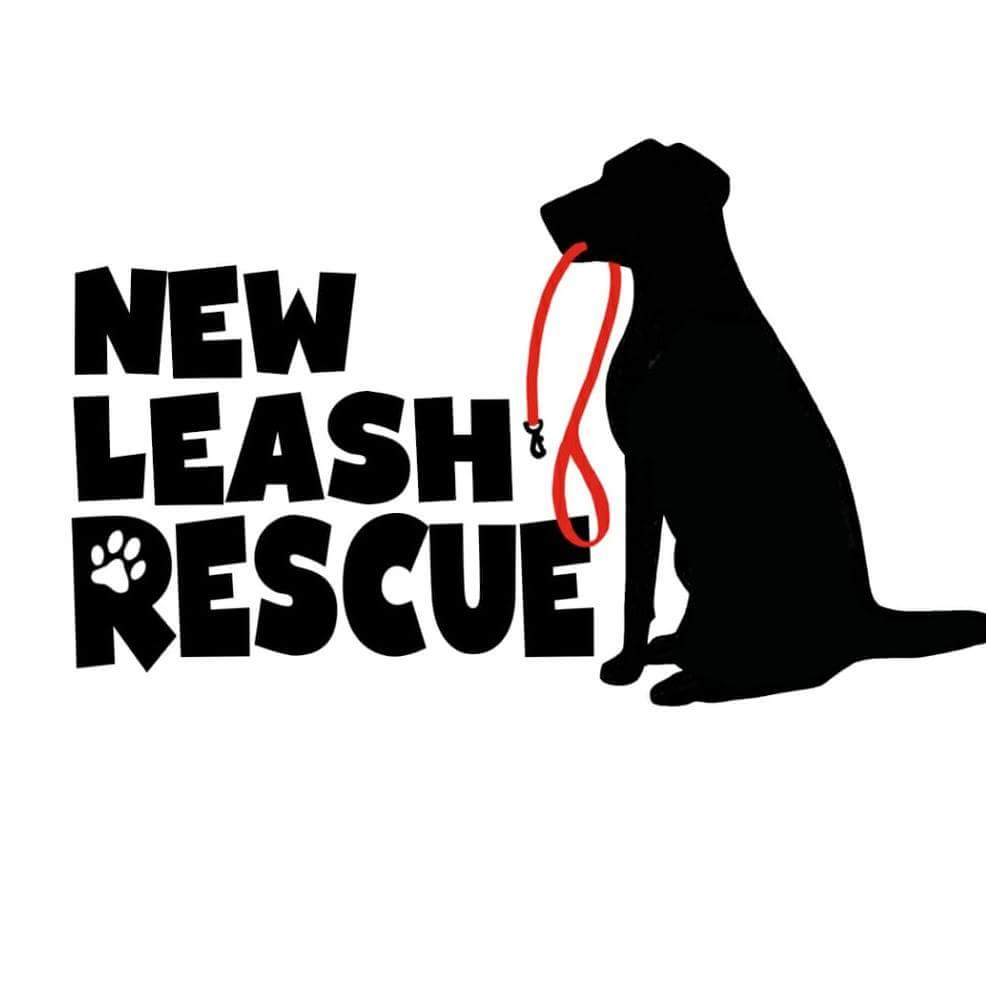         Foster Home ApplicationDate: Name:Address: Phone number:Do you prefer text?Email:Date of Birth: Have you ever applied to foster before?When?        	Which shelter or agency?      	How long did you foster?        	Why did you leave?Which breed/size/age of dog are you interested in? Check all that apply. __puppy (0-1 year)__adult (1 year-7 years)__senior (8+ years)__special needs (blind, deaf, amputee, on meds, shy, etc)__nursing moms and pups__pregnant (will give birth, including fostering pups until 8+ weeks old)__small __medium __large __extra large __cats __kittens  Do you live in a: [   ] Condo/Townhouse [   ] Apartment[   ] Duplex   [   ] Mobile Home  [   ] House [  ] Other Do you: [   ] Rent/Lease [   ] Own your residence[   ] Live with parents or friends Do you have renters/home owners insurance? If you rent, what is the name of the complex, association, landlord, and owner?                                                   Phone number for landlord:                                               Does the landlord have the pet policy in place?What restrictions are in the policy? (Pet Policy/Copy of lease needs to be submitted for review) How many adults reside in the household?How many children? Ages of children? Do you have pets of your own?  Please list all including age, size, and breed.Who is your current vet?Dates of last vaccinations:Rabies:DHPP: Bordetella:Spayed/Neutered? Have you ever surrendered an animal over to a shelter/rescue group and/or needed to rehome an animal? If yes, when and why? How long would your foster dog be left alone when no one is home?   Do you crate your resident dogs when you’re gone?Will you crate your foster dog?                 Who will be responsible for your foster animal’s day to day care? Are you aware that from time to time fosters can damage your belongings, soil your furniture and/or flooring, scratch furniture, chew and tear up items, break items, and/or dig up your yard, etc.? Do you have a fenced yard?If no, explain your process for exercise and potty breaks:Do you let your resident pets be off leash (free roam & not in a fenced area)?  Do you travel for business or vacation?  If so, who will care for your foster while you are away?                  Are you open to having a New Leash representative visit your                 home to see your setup and also check on the foster?   Are you able to attend at least 1 adoption event per month, currently held on Saturdays from 11-3pm at the Woodbury Petsmart?    Are you able to pick up a foster from our vet and take them to vet appointments as needed?   Our primary vet is located in West Saint Paul.  We have other vets that we can also work with currently located in Eden Prairie and Golden Valley.  Please email completed application to: Newleashrescue2018@gmail.comThere is always an adjustment period everytime a new animal comes into your home.  There can be accidents as a dog adjusts to a new routine, so all animals will need a housetraining refresher.   Every time new dogs are introduced into the same home, they need to figure out the new pack order of the group.  Dogs that move into new situations (new foster, new adopter, etc) are the most at risk of getting away and becoming lost.  Double leashing along with other safety precautions are recommended. Adjustment can take time.  Every time a dog moves to a new place, their world is turned upside down and they’ve lost all the things that used to give them comfort.  Please be patient with your new foster and do not hesitate to reach out if you have any questions.  THANK YOU FOR OPENING UP YOUR HEART AND YOUR HOME TO A PET IN NEED!